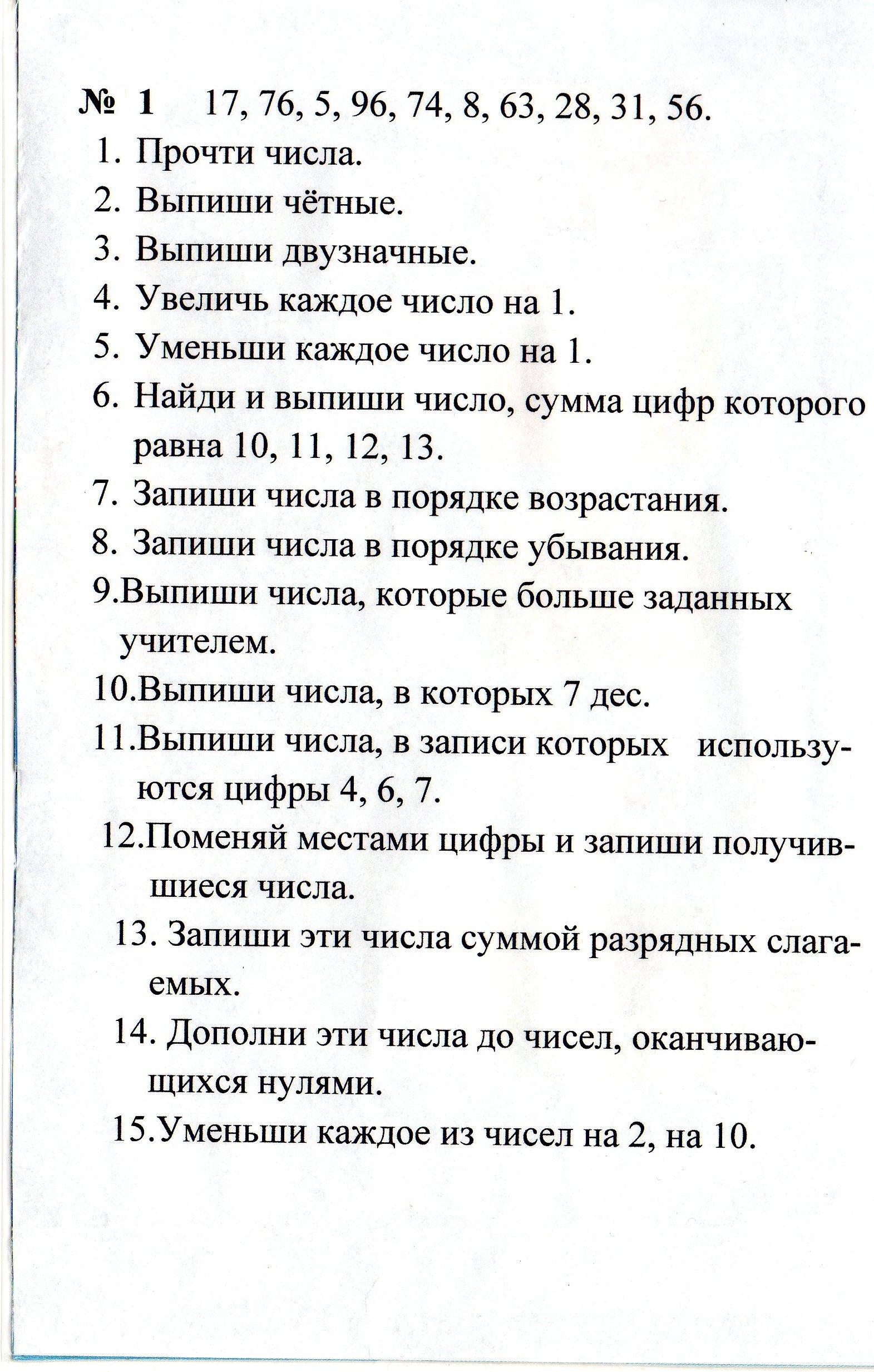 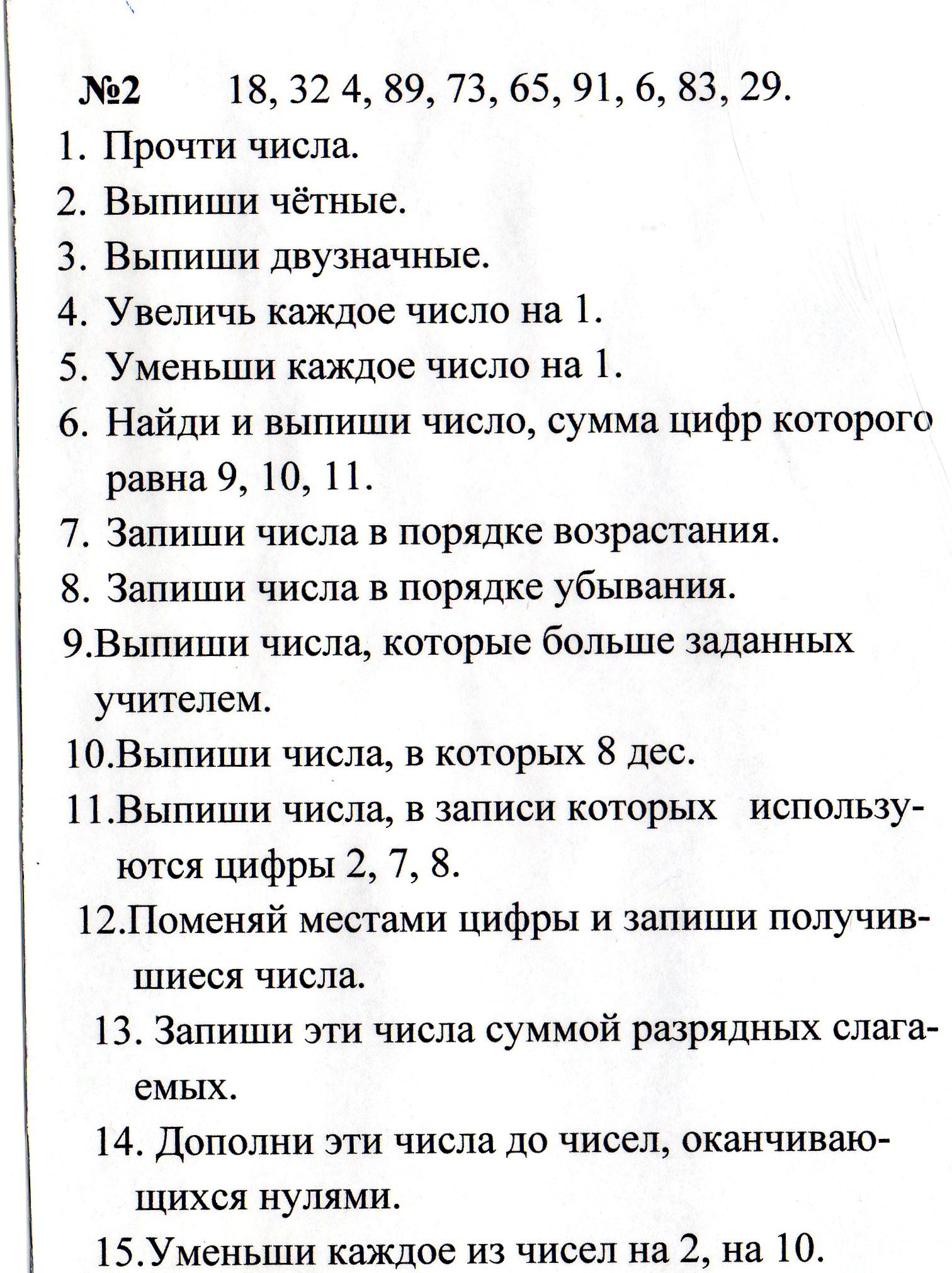 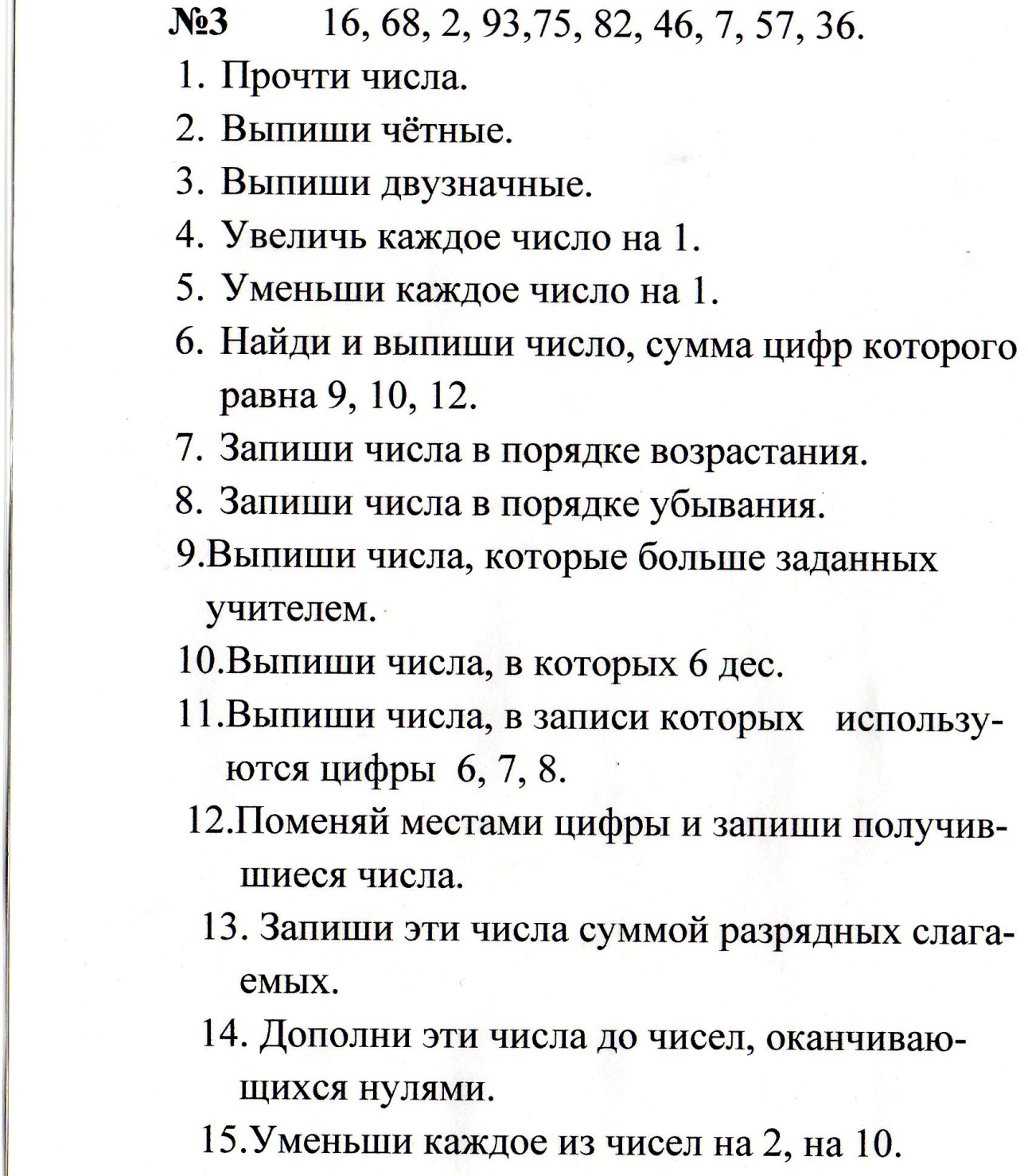 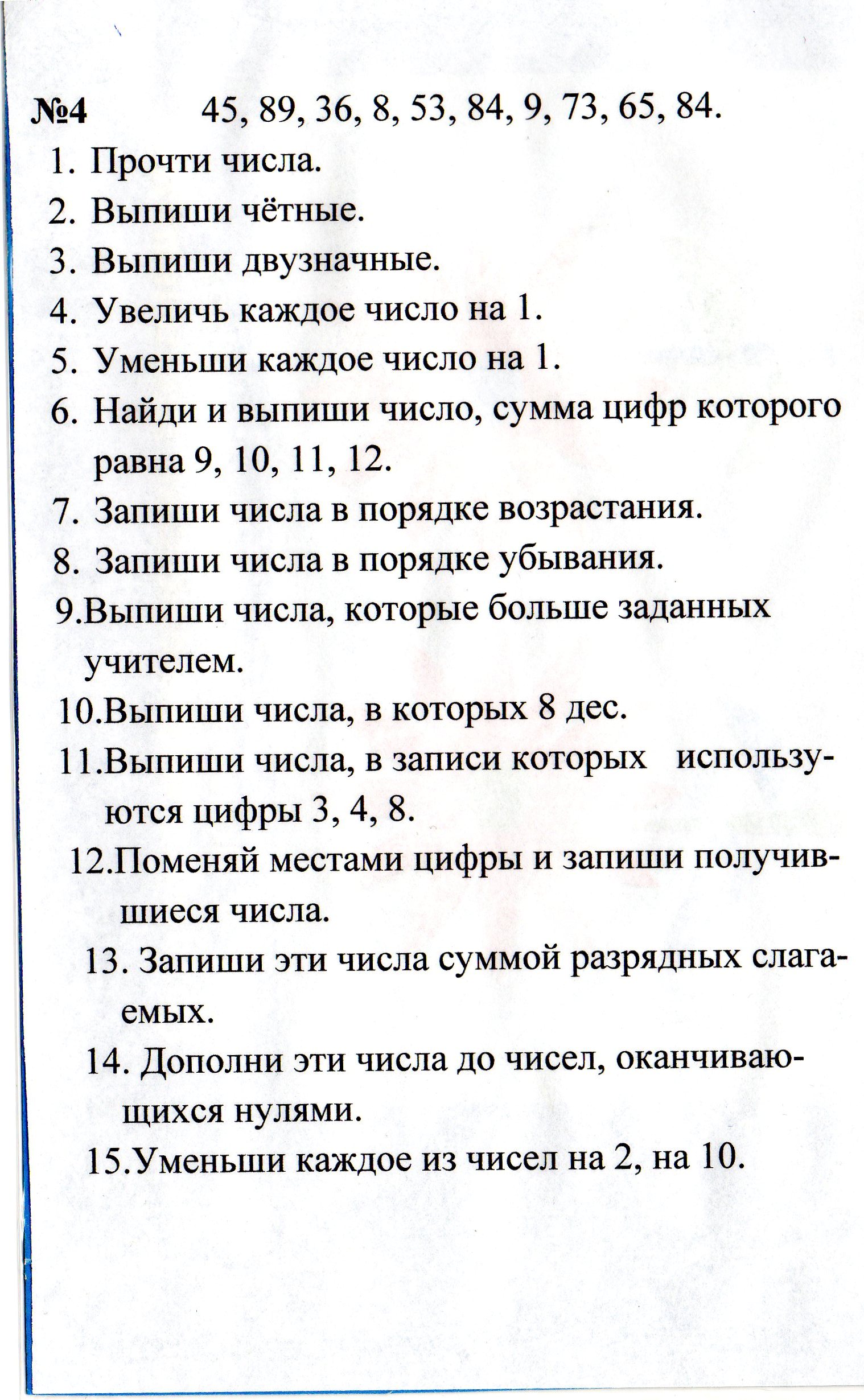 № 5            49, 38, 9, 52, 29, 93, 4, 76, 82, 631.Прочти числа.2. Выпиши нечётные.3. Выпиши двузначные.4. Увеличь каждое число на 2.5. Уменьши каждое число на 2.6. Найди и выпиши число, сумма цифр которого равна 10, 11, 12.7. Запиши числа в порядке возрастания.8. Запиши числа в порядке убывания.9. Выпиши числа, которые больше заданных учителем.10.Выпиши числа, в которых 9 дес. 11.Выпиши числа, в записи которых используются        цифры 9, 2, 4. 12.Поменяй местами цифры и запиши получившиеся        числа. 13.Запиши эти числа суммой разрядных слагаемых. 14. Дополни эти числа до чисел, оканчивающихся         нулями.15.Уменьши каждое из чисел на 3, на 10.№ 6         13, 75, 84, 39, 1, 46, 8, 92, 67, 161.Прочти числа.2. Выпиши нечётные.3. Выпиши двузначные.4. Увеличь каждое число на 3.5. Уменьши каждое число на 3.6. Найди и выпиши число, сумма цифр которого равна 11, 12, 13.7. Запиши числа в порядке возрастания.8. Запиши числа в порядке убывания.9. Выпиши числа, которые больше заданных учителем.10.Выпиши числа, в которых 3 дес. 11.Выпиши числа, в записи которых используются        цифры 6, 3, 9. 12.Поменяй местами цифры и запиши получившиеся        числа. 13.Запиши эти числа суммой разрядных слагаемых. 14. Дополни эти числа до чисел, оканчивающихся         нулями.15.Уменьши каждое из чисел на 1, на 10.№ 7  93, 62, 85, 4, 39, 27, 5, 76, 38, 24.1.Прочти числа.2. Выпиши нечётные.3. Выпиши двузначные.4. Увеличь каждое число на 1.5. Уменьши каждое число на 1.6. Найди и выпиши число, сумма цифр которого равна 11, 12, 13.7. Запиши числа в порядке возрастания.8. Запиши числа в порядке убывания.9. Выпиши числа, которые больше заданных учителем.10.Выпиши числа, в которых 2 дес. 11.Выпиши числа, в записи которых используются        цифры 3, 4, 6. 12.Поменяй местами цифры и запиши получившиеся        числа. 13.Запиши эти числа суммой разрядных слагаемых. 14. Дополни эти числа до чисел, оканчивающихся         нулями.15.Уменьши каждое из чисел на 2, на 10.№ 8         74, 83, 29, 3, 93, 68, 35, 9, 46, 57.1.Прочти числа.2. Выпиши нечётные.3. Выпиши двузначные.4. Увеличь каждое число на 1.5. Уменьши каждое число на 1.6. Найди и выпиши число, сумма цифр которого равна 11, 12.7. Запиши числа в порядке возрастания.8. Запиши числа в порядке убывания.9. Выпиши числа, которые больше заданных учителем.10.Выпиши числа, в которых 9 дес. 11.Выпиши числа, в записи которых используются        цифры 7, 3, 8. 12.Поменяй местами цифры и запиши получившиеся        числа. 13.Запиши эти числа суммой разрядных слагаемых. 14. Дополни эти числа до чисел, оканчивающихся         нулями.15.Уменьши каждое из чисел на 2, на 10.